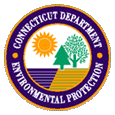 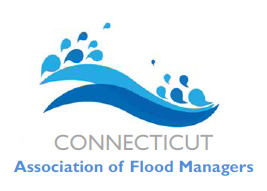 L-278 NATIONAL FLOOD INSURANCE PROGRAM COMMUNITY RATING SYSTEMJune 4-7, 2018The Connecticut Department of Energy & Environmental Protection (CTDEEP) and the Connecticut Association of Flood Managers (CAFM) are pleased to sponsor a four day training course on the National Flood Insurance Program (NFIP) Community Rating System (CRS). This is the same class that is held at the FEMA Emergency Management Institute (EMI) in Emmitsburg, MD. We are pleased that Connecticut was chosen to hold this field deployed class in 2018.About CRSThe CRS is a nationwide initiative of FEMA’s National Flood Insurance Program.  The CRS recognizes and encourages community floodplain management activities that exceed the minimum NFIP standards. Participation in CRS lowers flood insurance premium rates for policyholders within your community. CRS floodplain management activities enhance public safety, reduce damages to property and public infrastructure, avoid economic disruption and losses, reduce human suffering, and protect the environment.  Participating in the CRS provides an incentive to maintain and improve your community’s overall floodplain management program.Course DescriptionThe course describes activities eligible for credit under the 2013 CRS Coordinator’s Manual, how a community applies, and how a community modifies an application to improve its classification. The CRS Program underwent significant changes in 2013 and the updated CRS manual will be taught in this course.Course ObjectivesDescribe how to join the CRS program and improve community CRS classifications.Identify ways to earn CRS points by reducing and avoiding flood damage to insurable property.Describe how to gain CRS points by fostering comprehensive floodplain management.Understand how to take full advantage of available CRS points as you strengthen the insurance aspects of the NFIP.Target AudienceMunicipal and tribal officials, regional planning officials, state officials, FEMA staff, and others interested in learning about the CRS in order to provide technical assistance to communities seeking to apply for CRS credit.PrerequisitesYou must have two (2) years of floodplain management experience; ORYou must have completed the E-273 or L-273, Managing Floodplain Development through the NFIP class; ORYou must be a Certified Floodplain Manager (CFM).Course Date and LocationJune 4-7, 2018 (Monday – Thursday)June 4 (Monday), the class begins promptly at 8:30 am and runs until 5:00 pm.  June 5-7 (Tuesday – Thursday), class begins at 8:00 am and runs until 5:00 pm.Fort Trumbull State ParkConference Room 90 Walbach StreetNew London, CT 06320Directions:  http://www.ct.gov/deep/cwp/view.asp?a=2716&q=325200&deepNav_GID=1650%20Continuing EducationThe Emergency Management Institute (EMI) awards 2.9 CEUs for completion of this course.The Association of State Floodplain Managers (ASFPM) awards 12 CECs (core) for completion of this class.Cost and Registration Registration Fee:  $45.00.  This fee covers daily refreshments (morning coffee and break food/drink).  Lunch will NOT be provided.Please make checks payable to CAFM.  Send payment to:  CAFM, P.O. Box 270213, West Hartford, CT 06127.Credit card payment can also be made at the CAFM website with an additional processing fee of $2 ($47 total cost).Registration FormAll students must complete the registration form, FEMA Form 119-25-2. You must obtain a FEMA Student ID (SID) number and enter the SID in block 6 of the registration form.How do I obtain my FEMA SID number?Step 1:  To register, go to https://cdp.dhs.gov/femasidStep 2:  Click on the “Register for a FEMA SID” box.Step 3:  Follow the instructions and provide the necessary information to create your account.  You will receive an e-mail with your SID number. Put that number in box 6 on the registration form.Tips for filling out the rest of the application can be found at this link:  http://training.fema.gov/ApplyPlease e-mail, fax, or mail your registration form to:Diane IfkovicState NFIP Coordinator CTDEEP79 Elm Street, LWRD, 3rd floorHartford, CT 06106-5127E-mail:  diane.ifkovic@ct.govFax:  (860) 424-4075DO NOT SEND PAYMENT TO THIS ADDRESS.  PAYMENT MUST BE SENT TO CAFM.*** Your course registration is complete when BOTH the registration fee and registration form is received. ***ALL REGISTRATIONS MUST BE RECEIVED BY MONDAY, APRIL 16, 2018 SEATING IS LIMITED TO 35 STUDENTSDON’T DELAY…REGISTER TODAY!